 Προσθέτω:      (10/4/2020)10 + 10 + 5 =                  13 + 7 + 15 =20 + 10 + 10 =                10 + 0 + 20 =           20 + 10 + 3 =                  12 + 8 + 10 =10 + 10 + 10 =                18 +2 + 30 =36 + 4 + 5 =                    11 + 9 + 40 =24 + 6 + 9 =                    16 + 4 + 10=32 + 8 + 5 =                    14 + 6 + 18 =29 + 1 + 8 =                    17 + 3 + 18 =5 + 5 + 30 =                    18 + 10 + 2 =7 +3 + 30 =                     10 + 20 + 7 =Xρωμάτισε το ορθογώνιο.Προσθέτω:20 +9 + 1 =                 30 + 9 =20 + 6  +2 =                40 + 8 =30 + 5 + 3 =                50 + 6 =40 + 7 + 3 =                60 + 7 =            50 + 3 + 1 =                30 +9 +1=60 + 4 + 2 =                70 +4 =70 + 5 + 3 =                80 +9 =80 + 3 +2=                  90 + 7 =90 + 2 +8 =                 50 + 6 =80 + 9 + 1 =                40 + 7 =Χρωμάτισε το τρίγωνο:Προσθέτω:20 + 3 + 4 =                     35 +5 =30 + 5 + 5 =                     45 +5 =50 + 4 + 6 =                     55 + 5 =60 + 3 + 7 =                     65 +5 =70 + 2 + 8 =                     75 + 5 =80 + 1 + 9 =                     85 + 5 =90 + 6 + 4 =                     95 + 5 =90 + 7 + 3 =                     15 + 5 =40 + 9 + 1 =                     5 + 75 =60 + 10 + 2 =                  50 +10 + 5 =Χρωματίζω                        τον κύλινδρο.Kάνω τις παρακάτω πράξεις:                 79                92-36                   -54              -47  43                   81                 83-25                  -24               - 79          73                    65                88-49                  - 27               -69  73                   75               94- 28                - 37              -68Kάνω τις παρακάτω πράξεις:  87                   64                94+17                 +13              +59  93                   91                  92-29                 - 46                - 34          81                     83                 84+15                  + 27               +26                  87                97-18                  - 48                -29Kάνω τις παρακάτω πράξεις:    42                    73                 37  +96                  +95               +94 74                      84                 83-55                   - 59                -59  78                    71                 96+19                  +42               +37  48                   78                 97-19                 - 49                -29ΟδηγίεςΞεκινάμε πάντα από τις μονάδες. Στις αφαιρέσεις πάντα από κάτω, λέμε π.χ. 5 από 8 δηλ. να βγάλουμε το 5 από το 8…στις προσθέσεις μπορούμε να ξεκινήσουμε κι από τον πάνω αριθμό. Να χρησιμοποιεί τα δάχτυλά του.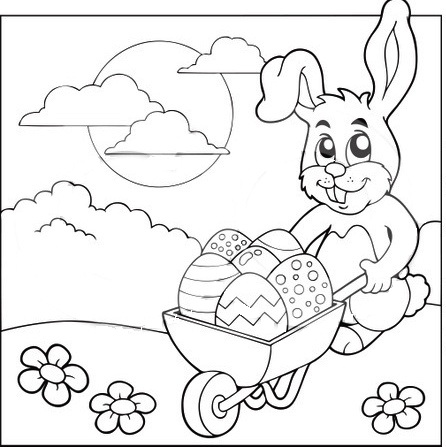 